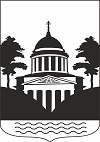 Российская ФедерацияНовгородская областьДУМА ЛЮБЫТИНСКОГО МУНИЦИПАЛЬНОГО  РАЙОНАР Е Ш Е Н И Е Об уменьшении арендных платежей и предоставлении отсрочки уплаты арендных платежей по заключенным договорам аренды недвижимого имущества и земельным участкам,  находящихся в собственности Любытинского муниципального района, а также земельным участкам, государственная собственность на которые не разграничена Принято  Думой муниципального района  05.06.2020 годаДума муниципального районаРЕШИЛА:В соответствии с Федеральным законом от 25 октября 2001 года           №137-ФЗ «О введении в действие Земельного кодекса Российской Федерации», во исполнение Указа Губернатор Новгородской области от 26.03.2020 №138 «О мероприятиях по поддержке малого и среднего предпринимательства в связи с осуществлением мер по противодействию распространению на территории Новгородской области коронавирусной инфекции (2019-nCoV)» 1.  Предоставить отсрочку уплаты арендных платежей  по заключенным договорам аренды недвижимого имущества, находящегося в собственности Любытинского муниципального района, в том числе земельных участков, а также земельных участков, государственная собственность на которые не разграничена, за апрель - июнь 2020 года, независимо от даты заключения таких соглашений на срок, предложенный такими арендаторами, но не позднее 10 декабря 2020 года,  в течение 7 рабочих дней со дня обращения арендаторов - субъектов малого и среднего предпринимательства, включенных в единый реестр субъектов малого и среднего предпринимательства путем заключения дополнительных соглашений.2. Уменьшить на 99 % размер арендной платы по заключенным договорам аренды недвижимого имущества, находящегося в собственности Любытиского муниципального района, в том числе земельных участков, а также земельных участков, государственная собственность на которые не разграничена,   путем подписания  дополнительных соглашений в течение 7 рабочих дней со дня обращения арендаторов, осуществляющих виды экономической деятельности, указанные в перечне, утвержденном Указом Губернатора Новгородской области №138 от 26.03.2020 года «О мерах по поддержке малого и среднего предпринимательства в связи с осуществлением мер по противодействию распространению на территории Новгородской области коронавирусной инфекции (2019-nCoV)  на срок не более чем до 31.12.2020 года.      3. Опубликовать решение в бюллетене «Официальный вестник»  и разместить на официальном сайте Администрации Любытинского муниципального района.ПредседательДумы муниципального района        В.Н. Иванов05.06.2020№358Первый заместительГлавы администрации       С.В. Матвеева